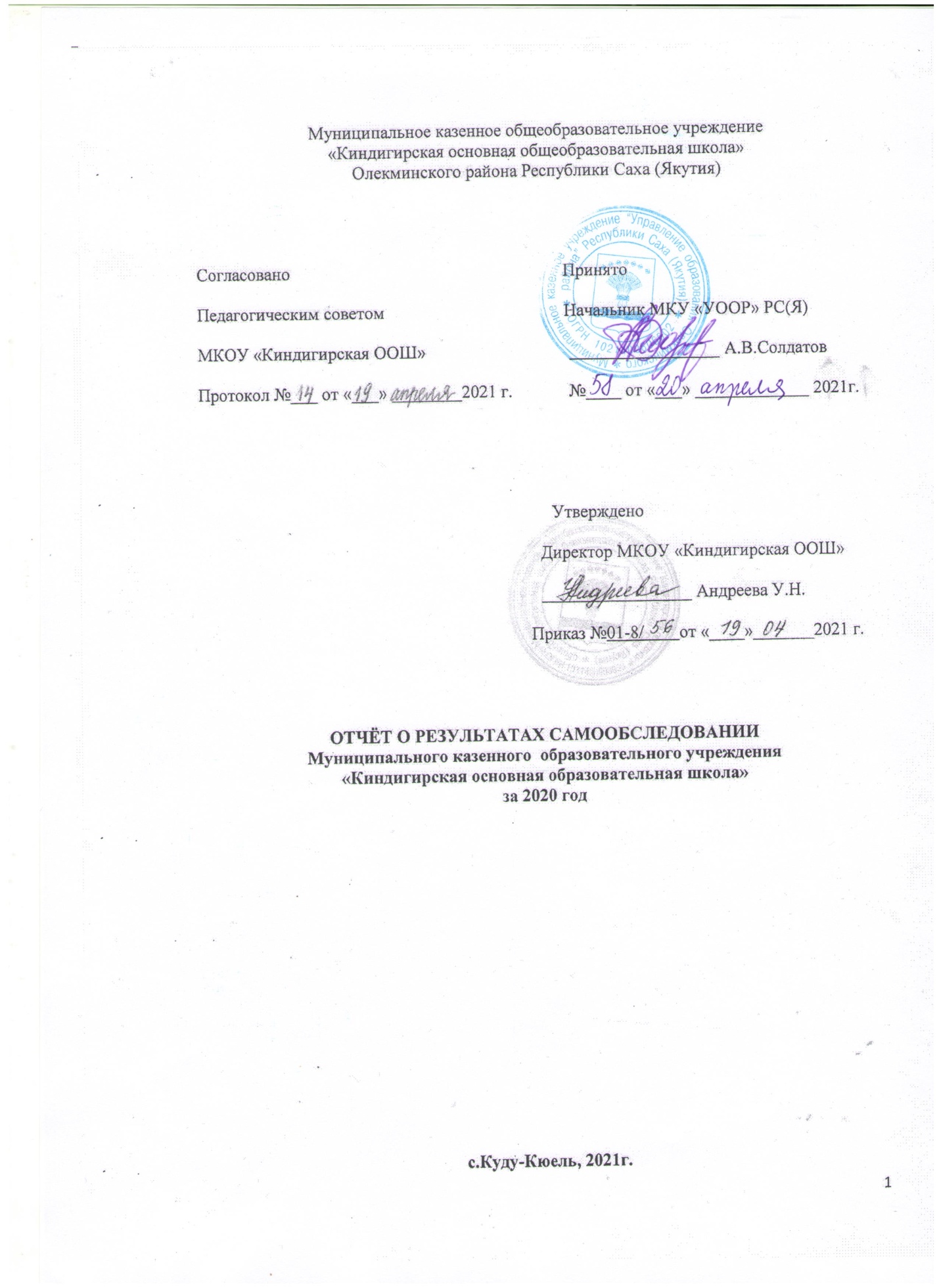 \Общие сведения об образовательной организации       Школа находится на территории МО «Киндигирский национальный наслег» с.Куду-КюельОлекминского района. В состав наслега входят с.Куду-Кюель и участок Джикимда. Центром наслега является с.Куду-Кюель, расположенное в 180 км от районного центра г.Олёкминска. Дорожно-транспортное сообщение:с  января месяца открывается автозимник до  15 апреля, закрытие  автозимника  и прекращается со всеми близлежащими населенными пунктами;в летне-осеннее время осуществляется водный транспорт с конца мая  до 15 октября;с середины октября открывается воздушный транспорт до конца декабря.Труднодоступность и бездорожье  являются одним из главных проблем, задерживающих социально-экономическое развитие  наслега.	В наслеге имеются: детский сад на 35 мест, фельдшерско-акушерский пункт  на 1 место, отделение связи, библиотека, торговая сеть.            Основным видом деятельности школы является реализация общеобразовательных программ начального общего, основного общего образования. Аналитическая частьI..Оценка образовательной деятельностиОбразовательная деятельность в Школе организуется в соответствии с Федеральным законом от 29.12.2012 № 273-ФЗ «Об образовании в Российской Федерации», ФГОС начального общего, основного общего и среднего общего образования, СанПиН 2.4.2.2821-10 «Санитарно-эпидемиологические требования к условиям и организации обучения в общеобразовательных учреждениях», основными образовательными программами по уровням, включая учебные планы, годовые календарные графики, расписанием занятий.Учебный план 1–4 классов ориентирован на 4-летний нормативный срок освоения основной образовательной программы начального общего образования (реализация ФГОС НОО);  5–9 классов – на 5-летний нормативный срок освоения основной образовательной программы основного общего образования (реализация ФГОС ООО).Организация внеурочной деятельности учащихся Организация внеурочной деятельности является неотъемлемой составной частью единого образовательного процесса. Внеурочная деятельность ориентирована на развитие мотивации личности к познанию и творчеству, реализацию дополнительных образовательных программ и услуг в интересах личности, общества, государства. Социальная ценность внеурочной деятельности заключается в том, что личностно-ориентированные подходы, положенные в основу образовательной деятельности, позволяют удовлетворять образовательные и культурные запросы различных категорий детей разного возраста (в том числе социально незащищенных, детей с ограниченными возможностями здоровья, одаренных и других), используя потенциал свободного времени. В 2019-2020 учебном году в школе функционировало 11 направлений в начальных классах и 14  направлений в 5-9 классах.. Всего в течение года внеурочной деятельностью было занято 56 учащихся ( 100 % от общего числа учащихся, охваченных внеучебной деятельностью). Учащиеся, занятые в системе дополнительного образования, охваченные внеурочной деятельностью принимают активное участие в конкурсах, фестивалях, соревнованиях различного уровня. Всего в 2019- 2020 учебном году в подобных мероприятиях приняли участие  в конкурсах, соревнованиях, олимпиадах все учащиеся школы.В 2020 году в результате введения ограничительных мер в связи с распространением коронавирусной инфекции часть образовательных программ в 2019/2020 и в 2020/2021 учебных годах пришлось реализовывать с применением электронного обучения и дистанционных образовательных технологий. Для этого использовались федеральные и региональные информационные ресурсы, в частности, платформа «Онлайн-образование» (Моя школа в online), Российская электронная школа..Результаты педагогического анализа, проведенного по итогам освоения образовательных программ в дистанционном режиме, свидетельствуют о снижении результативности образовательной деятельности в начальной и основной школе. Причинуданнойситуациивидим в следующем:недостаточное обеспечение обучающихся техническими средствами обучения – компьютерами, ноутбуками и др., высокоскоростным интернетом;недостаточное внимание родителей (законных представителей) обучающихся при организации домашней обстановки, способствующей успешному освоению образовательных программ;не успешность работников Школы в установлении полноценного взаимодействия с родителями, проведении достаточных разъяснений о включенности в дистанционные занятия и значимости их для обучающихся.Исходя из сложившейся ситуации, в плане работы Школы на 2021 год необходимо предусмотреть мероприятия, минимизирующие выявленные дефициты, включить мероприятия в план ВСОКО.Воспитательная работаВоспитывающая деятельность является компонентом целостной педагогической системы. При планировании воспитательной работы на 2019-2020 учебный год мы опирались на анализ предыдущего учебного года и реализацию поставленных целей и задач, традиции школы, особенности педагогического коллектива, интересы и потребности учащихся и родителей.Стратегической целью воспитательной работы педагогического коллектива является укрепление и развитие воспитательного потенциала в социокультурном пространстве на основе взаимодействия систем общего и дополнительного образования.В 2019-2020 учебном году важнейшими задачами воспитания в школе стали:формирование школьной системы воспитания, где главным критерием является развитие личности ребенка;формирование гражданского самосознания, потребности в здоровом образе жизни, активной жизненной позиции;Развитие и упрочнение ученического самоуправления, как основы социализации, социальной адаптации, творческого развития каждого обучающегося;Повышение уровня профессиональной культуры и педагогического мастерства учителя для сохранения стабильно положительных результатов в обучении и воспитании учащихся.Создание условий для самореализации личности ребенка, увеличение количества учащихся, вовлеченных в работу объединений дополнительного образования, организация мероприятий, показывающих достижения учащихся.Воспитывающая деятельность в школе осуществлялась по следующим направлениям:работа с учащимися (общешкольные мероприятия, диагностика воспитанности учащихся, рейтинг классов, дисциплина и т. д);работа с родителями (индивидуальные консультации с родителями, родительские собрания);работа с классными руководителями (МО классных руководителей, обмен опытом, формирование единых требований к организации воспитательной работы в классах);работа Совета активов классов и развитие ученического самоуправления;работа системы дополнительного образования;работа с психологом;организация спортивного досуга учащихся и формирование здорового образа жизни.Исходя из цели и задач воспитательной работы школы, в 2019-2020 учебном году приоритетными в воспитательной работе стали мероприятия, посвященные 75-летию Победы.Реализация данных задач осуществлялась через организацию системы проведения классных часов и родительских собраний, работу кружков и спортивных секций, организацию предметных и тематических недель, проведение праздничных линеек и дежурств по школе, оформительскую и трудовую деятельность, проведение спортивных соревнований, работу ученического самоуправления, связь с социумом.Почти все обучающиеся включены в систему педагогических воспитательных воздействий с учетом их возможностей, творческой направленности в рамках традиционных направлений деятельности школы.Мероприятия проводились дистанционно с участием обучающихся и их родителей.Гражданственно-патриотическое направление.В 1 полугодии 2020 уч. года были проведены следующие мероприятия:- Тематические классные часы, посвященные Блокаде Ленинграда, жертв Холокоста, Защитнику Отечества;- Уроки мужества  «Поклонимся великим тем годам», «И помнит мир спасенный;- организованы встречи с ветеранами тыла  (февраль)- тематические классные часы: «И врагу никогда не добиться...», «Подвиги юных пионеров - героев», «Символика нашей страны- викторины: По Великой Отечественной войне (РС (Я)); Блокада Ленинграда- мероприятия, посвященные международному дню жертв Холокоста, Дню защитника Отечества.- дистанционно участвовали в акции «Подари открытку Ветерану», «Окно Победы», «Наследники Победы», «Свеча памяти», День Республики.Таким образом, выполнение программной цели - «Воспитание гражданина России», было последовательным, направленным и успешным, что позволяет продолжить эту работу в следующем учебном году, расширив и разнообразив формы работы.Нравственно-эстетическое направлениеЦелью нравственно-эстетическое воспитание было: воспитание носителя культуры, творческой активности у детей, развитие познавательных интересов. Приоритетными задачами в этом учебном году были:- изучение и развитие социальной активности учащихся,- определение и формирование нравственных ценностей,- развитие творческих и интеллектуальных способностей,- развитие коммуникативности учащихся,- формирование культуры учащихся,- анкетирование.С этой целью были проведены следующие методики педагогической диагностики: диагностика воспитанности учащихся (Зассеева И.В.), изучение ценностных ориентаций и нравственных идеалов, диагностика эгоцентризма у подростков (методика), изучение самооценки личности, определение уровня тревожности, изучение социальной ответственности, определение мотивов выбора профессии, выявление социально–психологического климата в коллективе, диагностика эгоцентризма, методика выявления жизненных ориентаций, оценка способов реагирования в конфликте, опросник «Личностный рост». Результаты исследований были доведены до сведения учителей, учащихся и родителей.Анализ показал, что наиболее «проблемным» является направление трудового воспитания школьников. Это является основанием для дальнейшей серьезной воспитательной работы. При этом отмечен высокий уровень социальной активности и неравнодушное отношение к школе у учащихся, устойчиво развиты ценностные понятия «семьи», «дружбы», «долга», «чести» и др. Сочинения учащихся показали неравнодушное отношение учащихся к себе, к другим людям, интерес к налаживанию конструктивных взаимоотношений между учителями, родителями и одноклассниками.Были проведены следующие мероприятия:- Тематические классные часы по культуре поведения по темам:«Семейные традиции», «Моя будущая профессия», «Читаем вместе всей семьей», «Человек - это звучит гордо!», Традиции класса «Праздник именинника», Опасности в квартире, «Мы разные, но мы вместе», Чрезвычайные ситуации – что это?  Правила дорожного движения,  Любовь - главное богатство и др.- Тематические классные часы к календарным праздникам (День защитника, День космонавтики, Международный женский день, День победы).- Акция «Наша книжка заболела», «Поможем пернатым друзьям!»;- Рейд «Самый чистый и уютный класс».- День добрых дел.- Практические игры: Культура общения, как вести себя в столовой, в библиотеке, на перемене.- Беседы: Бережное отношение к учебникам и книгам, Вспомним правила поведения в школе, Мой внешний вид в школе, Береги книжки и тетрадки.- Конкурсы рисунков различной тематики:  «Портрет моей мамы», «Первый космонавт» и др.- онлайн тестирование по профориентации с 8 по 9 класс.Вырос уровень и качество выступлений и творческих работ наших учащихся. В результате можно сказать, что это направление в воспитательной работе школы является востребованным и вызывает огромный интерес большого количества участников. Поэтому в новом учебном году будет продолжена работа над поиском новых форм и методов. Необходимо продолжить тесное сотрудничество с родителями и различными инфраструктурами района.Здоровый образ жизниРешение задачи  воспитания здорового образа жизни было направлено на:- создание условий для сохранения здоровья, физического развития, воспитание негативного отношения к вредным привычкам.Для этого большое значение в школе уделялось воспитанию культуры здоровья и пропаганде здорового образа жизни. В школе были созданы условия для питания школьников и для занятий массовой физической культурой и спортом.Организованы спортивные кружки, регулярно проводились соревнования по различным видам спорта. Учащиеся участвовали в районных и кустовых мероприятиях, где занимали призовые места.Здоровый образ жизни пропагандировался на классных часах и родительских собраниях, где велась работа по предупреждению употребления наркотиков и ПАВ, профилактика курения и т. д. Важная роль в данной работе отводилась работе школьного психолога и социального педагога, которые проводили индивидуальные консультации, анкетирование учащихся и разрабатывали рекомендации для учителей, учащихся и родителей.В этом направлении были проведены следующие мероприятия:- проведены школьные соревнования по подвижным играм, веселые старты,- проведена школьная спартакиада «Веселые старты», «Вперед к победе».- проводились тематические классные часы о вреде курения, алкоголизма, наркомании их последствиях,- на стендах ежемесячно размещалась информация о последствиях к которым приводят вредные привычки,- учащиеся принимали участие в викторине «Царство здоровья», «В здоровом теле – здоровый дух»- по классам  проводились беседы и викторины и по ПДД.По результатам работы в этом направлении достигнуто следующее:В школе нет учащихся состоящих на учете в ВОШ.Трудовое воспитаниеЗадачей трудового и профориентационного воспитания было: воспитание труженика, созидателя; помощь ученикам в профессиональном самоопределении.С этой целью были проведены следующие мероприятия:- Конкурс творческих работ «Все профессии нужны».- Беседы на тему: «Кем я хочу быть?».- 8- 9 классы  прошли дистанционно  профтестирование- Знакомство с учебными заведениями республики.- Посещение Дней открытых дверей по предприятиям села.- Классные часы в 9  классе о правилах поступающих.- Конкурс рисунков «Моя будущая профессия».- Организованно дежурство по школе 5-9 класс.- Субботники на пришкольном участке.В целом, проведение традиционных мероприятий трудового воспитания способствовало развитию активной жизненной позиции, бережного отношения к школьному имуществу и окружающему миру. Традиции школыСохранение традиций школы является важной задачей воспитания: уважения к школе, сопричастности к общему коллективному делу, воспитание преемственности поколении.      Традиционными стали дела:  -23 февраля, 8 Марта, «Победный май»;-тематические вечера; предметные недели, акции,Выставки прикладного искусства; встречи с ветеранами; В 1 полугодии 2020 уч. г. традиционно было проведено следующее:-День памяти жертв Холокоста-Смотр песни и строя посвященное ко Дню Защитника Отечества-Неделя книг-Встреча с  ветеранами тыла на праздники (февраль)В следующем учебном году все эти мероприятия традиционно сохраняться.Ученическое самоуправлениеРазвитие ученического самоуправления, повышение социальной активности учащейся молодежи, демократизация воспитательного процесса – одно из направлений работы ученического самоуправления.Уже в школе ученики должны готовить себя к новым социальным отношениям, учатсяумению преодолевать и разрешать конфликты в обществе, развивать общественные процессы в позитивном русле, объективно приносить пользу обществу, утверждать идеи мира, добра, справедливости, совершенствоваться и саморазвиваться.Коммуникативные навыки учащиеся школы приобретают через органы самоуправления, участвуя в детском общественном движении. Органы самоуправления школы представлены ученическим Советом активов (5-9 классы). Заседания проводились 1 раз в месяц и затрагивали все вопросы жизнедеятельности школы.Работа Совета актива строится на признании наличия в ребенке энергии внутреннего развития, потенциала к преобразованию мира.По инициативе Совета проходили рейды, акции (шефской помощи, и др.), трудовые дела, помощь учащимся и т. д.Развитие ученического самоуправления является одной из важнейших составляющих социализации личности.Выработаны « «Правила дежурных по школе», «Правила поведения на дискотеке, в столовой». Была выработана структура Ученического Совета.Поводя итоги воспитательной работы за 1 полугодие  2020 учебного года, можно сказать, что поставленные цели и задачи были выполнены:- в школе созданы условия, способствующие развитию интеллектуальных, творческих, личностных качеств учащихся, их социализации и адаптации в обществе на основе личностного подхода, организации КТД во внеурочной деятельности в рамках воспитательной системы школы.- ведется работа по формированию у детей гражданско-патриотического сознания, духовно-нравственных ценностей гражданина России;-совершенствуется оздоровительная работа с учащимися и прививаются навыки здорового образа жизни, развиваются коммуникативные навыки и формируются методы бесконфликтного общения;-поддерживается творческая активность учащихся во всех сферах деятельности, создаются условия для развития общешкольного коллектива через систему КТД.- созданы условия для самореализации личности ребенка, увеличилось количество учащихся, вовлеченных в работу объединений дополнительного образования, организацию мероприятий, показывающих достижения учащихся.Во второй половине 2019/2020 учебного года и в первой половине 2020/2021 учебного года пришлось ввести дистанционные занятия по внеурочной деятельности в связи с карантином COVID-19. Учет родительского мнения показал, что 50 % родителей (законных представителей) обучающихся, не удовлетворены подобным форматом занятий по внеурочной деятельности.Анализ данных по посещению детьми занятий внеурочной деятельностью показывает снижение показателя по охвату в связи с переходом на дистанционный режим, особенно по программам  физкультурно-спортивной направленности, что является закономерным.II.Оценка системы управления организациейВ своей деятельности школа руководствуется Федеральным законом «Об образовании в Российской Федерации», законодательством Российской Федерации,Типовым положением об общеобразовательном учреждении в Российской Федерации,нормативными правовыми актами органа управления образования, Уставом МКОУ «Киндигирская ООШ»  и иными локальными актами.В вертикальной структуре управления школой выделяются четыре уровня:- уровень стратегического управления (уровень директора);- уровень тактического управления (уровень администрации);- уровень оперативного управления (уровень учителей и классных руководителей);- уровень самоуправления учащихся.На каждом из этих уровней разворачивается своя структура органов, которые взаимосвязаны между собой.На первом уровне структуры управления находятся:- директор;- педагогический совет;- управляющий совет школы.На втором уровне структуры управления находятся:- административный совет, роль которого резко возросла за последние пять лет, превратив его в основной орган тактического управления. На его заседаниях рассматриваются вопросы анализа планирования, организации, контроля и регулирования жизнедеятельности школы, выбираются направления совершенствования аспектов управления, закладываются механизмы обновления;- научно-методический совет, в состав которого вошли наиболее компетентные учителя школы, разработчики нового содержания и технологии образования. Научно-методический совет помогает администрации школы компетентно и грамотно руководить экспериментальной работой в разных направлениях;- малый педагогический совет, который, не имея постоянного состава, созывается для решения определенной проблемы и распускается после. Совет вырабатывает программу действий для решения конкретной педагогической проблемы, основываясь, как правило, на предложениях психолого-педагогического консилиума.На третьем уровне организационной структуры управления находятся:- методические объединения, в которых созданы и успешно функционируют школа передового педагогического опыта, школа молодого учителя;- МО учителей гуманитарного цикла – руководитель Габышева Х.Н.- МО учителей естественно-математического  цикла – руководитель Мордосова А.А.- МО учителей начальных классов – руководитель Мордосова М.А.- психологическая служба и служба медиации, которая помимо диагностики развития детей и профессиональных личностных возможностей учителей, выявление причин возникновения педагогических проблем, изучения психологического микроклимата в коллективе учеников и учителей, оказывает постоянную текущую психологическую помощь учащимся, учителям и родителям;- творческие объединения и оперативно-проблемные группы учителей, которые создаются для решения той или иной инновационной задачи.Каждое структурное объединение выполняет функции, направленные на организацию учебно-воспитательного процесса согласно должностным обязанностям, локальным актам. Все локальные акты, регламентирующие деятельность школы, а также отчёт по самообследованию деятельности школы размещены на школьном сайте.Основные формы координации деятельности: • план работы МКОУ «Киндигирской ООШ» на год; • годовой календарный график; • план внутришкольного контроля; • план воспитательной работы школы; • планы работы методических объединений школы.Организация управления образовательного учреждения соответствует уставным требованиям.Органы управления, действующие в ШколеМетодическая работа в школе осуществляется методическим Советом. Методический совет:участвует в составлении плана методической работы школы ;обобщает и распространяет передовой педагогический опыт;оперативно информирует учителей о новинках педагогической литературы, о передовом опыте учителей;инструктирует и даёт консультации молодым учителям по вопросам УВР;   накапливает дидактический и методический материал, проводит необходимые консультации, оказывает помощь учителям в самообразовании, подготовке уроков;утверждает материал итогового контроля в переводных классах и для государственной итоговой аттестации. По итогам 2020 года система управления Школой оценивается как эффективная, позволяющая учесть мнение работников и всех участников образовательных отношений. В следующем году изменение системы управления не планируется.В 2020 году систему управления внесли организационные изменения в связи с дистанционной работой и обучением. В перечень обязанностей заместителя директора по УР добавили организацию контроля за созданием условий и качеством дистанционного учебной работе добавили организацию контроля за созданием условий и качеством дистанционного обучения. Определили способы, чтобы оповещать учителей и собирать данные, которые затем автоматически обрабатывали и хранили на виртуальных дисках и сервере Школы.III. Оценка содержания и качества подготовки обучающихсяСтатистика показателей за 2017-2020 годыКраткий анализ динамики результатов успеваемости и качества знанийПриведенная статистика показывает, что  успеваемость повысилась.Если сравнивать  результаты освоения обучающимися программ начального и  основного общего образования по показателю «успеваемость» в 2019-2020  году с результатами освоения учащимися программ  начального и основного общего образования по показателю «успеваемость» в 2018-2019 году, то можно отметить, что процент учащихся, окончивших на «4» и «5», повысилась на 2 % (58% в 2019г по сравнению с 60 % в 2020 году.Результаты освоения учащимися программ начального общего образования по показателю «успеваемость» в 2017-2018 учебном годуРезультаты освоения учащимися программ начального общего образования по показателю «успеваемость» в 2018-2019 учебном годуРезультаты освоения учащимися программ начального общего образования по показателю «успеваемость» в 2019-2020 учебном годуЕсли сравнить результаты освоения обучающимися программ начального общего образования по показателю «качество» в 2019-2020учебном году с результатами освоения обучающимися программ начального общего образования по показателю «качество» в 2019-2020учебном году, то можно отметить, что процент обучающихся, окончивших на «4» и «5», повысилось на 2%.Для повышения качества обучения необходимо учителям начальных классов более тесно сотрудничать сродителям, необходимо просчитывать возможные резервы и активизировать работу по программам «Одаренные дети», «Работа с детьми, испытывающими сложности в обучении», предусмотреть более эффективные, современные  технологии. Результаты освоения учащимися программ основного общего образования по показателю «успеваемость» в 2017-2018 учебном годуРезультаты освоения учащимися программ основного общего образования по показателю «успеваемость» в 2018-2019 учебном годуРезультаты освоения учащимися программ основного общего образования по показателю «успеваемость» в 2019-2020 учебном годуАнализируя результаты освоения обучающимися программ основного общего образования за 2019-2020 учебный год по показателю «качество» можно отметить, что процент обучающихся, окончивших на «4» и «5», повысилась на 13 %.Из показателей следует, что  есть проблемы в реализации программы преемственности начальная школа - основная школа, в реализации программ работы с высокомотивированными детьми и детьми, имеющими проблемы в обучении. Для повышения качества обучения необходимо более тесно сотрудничать учителям-предметникам с классными руководителями, учителям-предметникам и  родителям.необходимо просчитывать возможные резервы и активизировать работу по программам «Одаренные дети», «Работа с детьми, испытывающими сложности в обучении», предусмотреть более эффективные, современные  технологии. Анализ ГИА в форме ОГЭ.Цель деятельности МКОУ «Киндигирская ООШ»  в данном направлении состоит в формировании и развитии организационно-методической системы подготовки к государственной итоговой аттестации учащихся 5–9 классов, использование индивидуального и личностно-ориентированного подходов при подготовке и проведении государственной итоговой аттестации выпускников 9 класса по общеобразовательным предметам.В течение 2019-2020 учебного года решались следующие задачи: Создать оптимальные условия для подготовки обучающихся к государственной итоговой аттестации.Обеспечить:- нормативно-правовое сопровождение процесса подготовки и проведения государственной итоговой аттестации;- психолого-педагогическое сопровождение процесса подготовки и проведения государственной итоговой аттестации;- информационное сопровождение и открытость процесса подготовки и проведения государственной итоговой аттестации; - соблюдение норм и требований закона по информационной безопасности процесса подготовки и проведения государственной итоговой аттестации.Совершенствовать:- систему методической работы с учителями-предметниками, работающими в 5-9 классах;- систему предметной подготовки обучающихся к государственной итоговой аттестации;- систему работы с родителями выпускников по вопросам подготовки и проведения государственной итоговой аттестации.План мероприятий по подготовке обучающихся к государственной итоговой аттестации  в 2019-2020 учебном году включал четыре направления:- методическая работа с учителям-предметниками, работающим в 9 классе;- организация работы по подготовке обучающихся девятого класса к ГИА;- подготовка сотрудников для организации и проведения ГИА, в том числе в рамках работы ППЭ;- информирование родителей учащихся 9 класса о предметной, информационной и психологической готовности учащихся к ГИА, об организации и проведении ГИА-2019.Основная часть мероприятий, отнесенные к каждому разделу, выполнена.В рамках направления «Методическая работа с учителям-предметниками, работающим в 9 классе» проведена следующая работа:- на уровне каждого педагога-предметника: отработан обязательный перечень содержательных элементов федерального компонента государственного образовательного стандарта, необходимого для успешного выполнения заданий  ОГЭ, отработан перечень содержательных элементов КИМ ОГЭ (спецификация, кодификатор, шкала перевода первичных баллов в тестовый для 9 классов) с учётом внесенных в 2019 году изменений;- на уровне школьных методических объединений: выработаны единые подходы к проверке и оцениванию уровня и качества обученности обучающихся 9 класса при проведении контрольных работ, аналогичных  ОГЭ; проведен педагогический совет, заседания ШМО по теме «Анализ результатов ГИА-2019», «Методика подготовки обучающихся к выполнению заданий ОГЭ», проведены  контрольные работы в формате ОГЭ по предметам, обязательным для сдачи (математика и русский язык), и предметам по выбору ( биология, география);По направлению «Организация работы по подготовке учащихся 9 класса к ГИА» было сделано: - в рамках учебного плана из часов внеурочной деятельности  по общеобразовательным предметам русский язык и математика в 9 классах добавлено по два часу для расширения, углубления, обобщения знаний по предметам русский язык и математика. Данный выбор сделан с учетом необходимости подготовки к государственной итоговой аттестации всех обучающихся к данным предметам. -в рамках учебного плана из часов внеурочной деятельности для обучающихся  предусмотрена через индивидуально-групповые занятия по биологии,  географии, историииндивидуальная и (или) групповая работа по подготовке к государственной итоговой аттестации;-учащиеся 9 класса ознакомлены с критериями оценивания ответов по общеобразовательным предметам через уроки,  индивидуально-групповые занятия, с процедурой  ОГЭ через классные часы, тренинги, консультации;- с обучающимися 9 класса проведены занятия по правилам заполнения бланков ОГЭ,  тренировочные заполнения бланков.Направление «Подготовка сотрудников для организации и проведения ГИА, в том числе в рамках работы ППЭ» было реализовано за счет следующих мероприятий:- проведено совещание с сотрудниками ППЭ по темам «Нормативные документы  ОГЭ», «Соблюдение работниками профессиональной и служебной этики, морально-этических норм при проведении экзамена», «Апелляция о нарушении установленного порядка ГИА»;- проведены консультации с общественными организаторами по работе в ППЭ.Направление «Информирование родителей обучающихся 9 класса о предметной, информационной и психологической готовности обучающихся к ГИА, об организации и проведении ГИА-2020» было осуществлено через:- администрацией школы проведено ознакомление с особенностями проведения государственной итоговой аттестации в форме ОГЭ в 2020 г. в рамках родительских собраний, индивидуальных консультаций, актуальная информация по данным вопросам размещена на сайте школы;- проведено информирование родителей (законных представителей) обучающихся о результатах диагностических контрольных работ, репетиционного тестирования, школьных контрольных работ, учителями-предметниками выявлены трудности, возникающие у выпускников, при выполнении тестовых заданий  ОГЭ, спланирована коррекционная работа.Общие показатели статистики по итогам проведения ГИА в  форме ОГЭ  в  2017, 2018,2019, 2020  году.Результаты сдачи ОГЭ 2018годаВ 2018 году обучающиеся по русскому языку показала хорошие результаты ОГЭ.Результаты сдачи ОГЭ 2019годаВ 2019 году обучающиеся показала удовлетворительные результаты ОГЭ.В 2020 году учащиеся 9-х классов успешно сдали итоговое собеседование по русскому языку в качестве допуска к государственной итоговой аттестации. По итогам испытания все получили «зачет» за итоговое собеседование.Осенью 2020 года для учеников 5–9-х классов были проведены всероссийские проверочные работы, чтобы определить уровень и качество знаний за предыдущий год обучения. Ученики  в целом справились с предложенными работами и продемонстрировали хороший уровень достижения учебных результатов. Анализ результатов по отдельным заданиям показал необходимость дополнительной работы. Руководителям школьных методических объединений было рекомендовано:спланировать коррекционную работу, чтобы устранить пробелы;организовать повторение по темам, проблемным для класса в целом;провести индивидуальные тренировочные упражнения по разделам учебного курса, которые вызвали наибольшие затруднения;организовать на уроках работу с текстовой информацией, что должно сформировать коммуникативную компетентность школьника: погружаясь в текст, грамотно его интерпретировать, выделять разные виды информации и использовать ее в своей работе;совершенствовать навыки работы учеников со справочной литературой.Повторная диагностика в виде контрольной работы по типу ВПР показала положительную динамику: 70% учеников справились с заданиями, которые вызвали затруднения на осенних ВПР.В 2020 году ОГЭ, ГВЭ отменили как форму аттестации для всех учеников на основании постановления Правительства от 10.06.2020 № 842. Школа выдавала аттестаты по результатам промежуточной аттестации, которую провели на основании рекомендаций Министерства просвещения и регионального министерства образования с учетом текущей ситуации: годовые оценки выставили по итогам трех прошедших четвертей. Оценки за 4-ю дистанционную четверть не отразились на итоговых баллах учеников.IV. Оценка организации учебного процессаОрганизация учебного процесса в Школе регламентируется режимом занятий, учебным планом, календарным учебным графиком, расписанием занятий, локальными нормативными актами школы.В 2019- 2020 учебном году в школе сформировано 8 классов-комплектов. Обучение проводится в две смены: 1 смена – 1,5,7-9 классы, 2 смена – 2,3-4,6, классы.  1  класс учатся на основе 5-дневной учебной недели. Продолжительность уроков 450минут. Продолжительность учебного года: 1-й класс - 33 учебные недели; 2-9 классы - 34 учебные недели; 5-9 классы – 34 учебные недели. Максимальная учебная нагрузка учащихся, предусмотренная учебными планами, соответствует требованиям СанПин 2.4.2.2821-10. В школе реализуется очная форма обучения и семейное образование.Продолжительность урока: 1 класс: 35 мин. сентябрь - октябрь 3 урока, ноябрь - декабрь 4 урока; 40 мин. январь - май 4 урока (1 день 5 уроков), 2-9 классы - 40 мин. Количество часов обязательной части учебного плана ОО и части, формируемой участниками образовательного процесса, не превышает недельной образовательной нагрузки. Продолжительность каникул: количество дней - 30, дополнительные каникулы для 1-го класса с 18 февраля 2020 года по 24 февраля 2020 года.МКОУ «Киндигирская ООШ»  ведет образовательную деятельность по направлениям:В соответствии с СП 3.1/2.43598-20 и методическими рекомендациями по организации начала работы образовательных организаций Олекминского района в 2020/21 учебном году Школа:1.Уведомила управление федеральной службы по надзору в сфере защиты прав потребителей по РС(Я) в Ленском районе, представительству в Олекминском районе о дате начала образовательного процесса;2. Разработала графики входа учеников и работников школы в два входа в учреждение;3.Подготовила новое каскадное расписание звонков, чтобы минимизировать контакты учеников;4. Закрепила классы за кабинетами;5. Составила и утвердила графики уборки, проветривания кабинетов и рекреаций;6.Подготовила расписание работы столовой и приема пищи с учетом дистанцированной рассадки классов, учеников к накрыванию в столовой не допускали;7. Разместила на сайте школы необходимую информацию об антикоронавирусных мерах, ссылки распространяли в мессенджереWatsapp;8. Закупила бесконтактные термометры, рециркуляторы настенные для каждого кабинета, средства и устройства для антисептической обработки рук, экраны многоразового использования, маски медицинские, перчатки.V. Востребованность выпускниковВ 2018 году наши выпускники 9-го класса  продолжили обучение:СОШ№1 -1 Гоголев Петр, 10 классТоккинская СОШ-Габышева Алиса, Сивцев Егор, Трофимов Родион-10 классшкола «Арктика» г.Нерюнгри-Габышев Семен, Карташов Никита, Яковлева Яна-10 классОлекминский техникум-Максимов Федор-1 курс (электрик)Мегино-Кангаласский район-Копырин Гаврил, остался на повторное обучениеСУНЦ – Университетский лицей ФГАОУ ВО «СВФУ им.М.К,Аммосова»-Мордосова Мария-10 класс
В 2019 году наши выпускники 9-го класса  продолжили обучение:Токкинская СОШ-Корнилова Ираида-10 классшкола «Арктика» г.Нерюнгри-Габышева Ангелина, Карташова Виолетта, Николаев Сережа -10 классВ 2020 году наши выпускники 9-го класса  продолжили обучение:СОШ №1 г.Олекминска – Николаева Вероника, 10 классСОШ №4 г.Олекминска- Габышева Алла, 10 классМайинская СОШ Мегино-Кангаласского улуса-Маркина Мария, 10 классСОШ №15 г.Якутска- Семенова Юлия, 10 классЯкутский экономо-правовой институт, Якутский гуманитарный колледж- Арифулина Александра, студентка 1 курса, отделение: правоохранительная деятельность VI. Оценка качества кадрового обеспеченияНа период самообследования в Школе работали 13 учителей, из них 7 человек имеют высшее, из них высшее педагогическое -8учителей, среднее специальное- 6 педагогов.  В 2020 году аттестацию прошли  2 учителя:на соответствие занимаемой должностиМордосоваА.А.,учитель биологиина 1 квалификационной категории Габышева Х.Н., учитель родного (якутского) языка и литературы.В целях повышения качества образовательной деятельности в школе проводится целенаправленная кадровая политика, основная цель которой –обеспечение оптимального баланса процессов обновления и сохранения численного и качественного состава кадров в его развитии, в соответствии потребностями Школы и требованиями действующего законодательства.Основные принципы кадровой политики направлены:− на сохранение, укрепление и развитие кадрового потенциала;− создание квалифицированного коллектива, способного работать в современных условиях;− повышения уровня квалификации персонала.Оценивая кадровое обеспечение образовательной организации, являющееся одним из условий, которое определяет качество подготовки обучающихся,необходимо констатировать следующее:− образовательная деятельность в школе обеспечена квалифицированным профессиональным педагогическим составом;− в Школе создана устойчивая целевая кадровая система, в которой осуществляется подготовка новых кадров из числа собственных выпускников;− кадровый потенциал Школы динамично развивается на основе целенаправленной работы по повышению квалификации педагогов.В период дистанционного обучения все педагоги Школы успешно освоили онлайн-сервисы, применяли цифровые образовательные ресурсы, вели электронные формы документации, в том числе электронный журнал.100% прошли курсы по «Профилактике коронавируса, гриппа и других острых респираторных вирусных инфекций в общеобразовательных организациях», 16 ч. отВсе учителя предметники своевременно прошли курсы по повышению квалификации.В коллективе работают педагоги, имеющие государственные и ведомственные награды: 1 педагог  награждена нагрудным знаком «Отличник образования РС(Я)», 4 педагогов – Почетной грамотой Министерства образования и науки РС(Я). Более 60% работников награждены грамотами и благодарностями муниципального и регионального уровней. VII.  Оценка качества учебно-методического и библиотечно-информационного обеспеченияИнформационно-технологическая базаШкола подключена к Интернету. Постоянный выход в сеть имеют 5 компьютеров, 4 ноутбуков, есть возможность использовать локальную беспроводную сеть. Используется система организации беспроводной сети WI- FI.Для уроков информатики приобретено принтер, ноутбук. Имеются 3 мультимедийных проекторов, 3 интерактивных досок. В управлении школой используются  1 компьютера и 1 ноутбук. Программа Информатизации подразумевает приобретение программного обеспечения по предметам для интерактивной доски, заключен договор на обновление программного обеспечения, приобретение интерактивных досок. Для организации проведения ГИА имеется оборудование для подавления сигнала сотовой связи. Установлено видеонаблюдение в  аудиториях, где проходят ГИА.Библиотечно-информационного обеспеченияОбщая характеристика:− объем библиотечного фонда – 5461 единица;− книгообеспеченность – 100 процентов;− обращаемость –  2832  единиц в год;− объем учебного фонда – 1094 единица.Фонд библиотеки формируется за счет федерального, областного, местного бюджета.Состав фонда и его использование:Библиотечный фондФонд библиотеки соответствует требованиям ФГОС, учебники фонда входят в федеральный перечень, утвержденный приказом Минпросвещения России от 20.05.2020 № 254.В библиотеке имеются электронные образовательные ресурсы, мультимедийные средства (презентации, электронные энциклопедии, дидактические материалы) – 308 диска.Средний уровень посещаемости библиотеки – 8  человек в день.На официальном сайте школы есть страница библиотеки с информацией о работе и проводимых мероприятиях библиотеки Школы.Оснащенность библиотеки учебными пособиями достаточная. Отсутствует финансирование библиотеки на закупку периодических изданий и обновлениефонда художественной литературы.Фонд библиотеки формируется за счет федерального, областного, местного бюджетов.На официальном сайте школы есть страница библиотеки с информацией о работе и проводимых мероприятиях библиотеки Школы.Оснащенность библиотеки учебными пособиями не достаточная. VIII.Оценка материально-технической базыМКОУ «Киндигирская ООШ» функционирует в нетиповом  одноэтажном деревянном здании, построенной в 1988 году. В школе имеются  5 учебных классов, комната для медицинских осмотров, кабинет психолога, спортивный зал, спортивная площадка, библиотека, буфет, автомашина УАЗ.Школьный буфет  укомплектована необходимой посудой. Имеется   морозильник,  электроплитой, электросковородой, духовым шкафом, микроволновой печью.Требуется ремонт печи и замена электропроводки. IX. Оценка функционирования внутренней системы оценки качества образованияВ Школе утверждено Положение о внутренней системе оценки качества образования от 15.09.2020 г.По итогам оценки качества образования в 2020 году выявлено, что уровень метапредметных результатов соответствуют среднему уровню, сформированность личностных результатов средняя.По результатам анкетирования 2020 года выявлено, что количество родителей, которые удовлетворены общим качеством образования в Школе – 56 процентов, количество обучающихся, удовлетворенных образовательным процессом – 85 процентов. В связи с организацией дистанционного обучения в 2020 году чтобы снизить напряженность среди родителей и обеспечить доступ учеников к дистанционному обучению, администрация Школы разместила на сайте специальный раздел и поддерживали работу горячей телефонной линии, чтобы собрать информацию о проблемах в организации и качестве дистанционного обучения. Чтобы выяснить степень удовлетворенности родителей и учеников дистанционным обучением, школа организовала анкетирование. Преимущества дистанционного образования, по мнению родителей: гибкость и технологичность образовательной деятельности, обучение в комфортной и привычной обстановке, получение практических навыков. К основным сложностям родители относят затрудненную коммуникацию с учителем – так как в селе нет высокоскоростного интернета, связь по Zoom, видеосвзяь отсутствует, общение происходит по мобильной связи и переписке по смс или Whatsapp, а разобраться в новом материале без визуального контакта сложно.
60% родителей отметили, что во время дистанционного обучения оценки ребенка не изменились, третья часть – что они улучшились, и 15% – что ухудшились. Хотя в целом формальная успеваемость осталась прежней, 10% опрошенных считают, что переход на дистанционное образование негативно отразилось на уровне знаний школьников.Наименование образовательной организацииМуниципальное казенное общеобразовательное учреждение «Киндигирская основная общеобразовательная школа» Олекминского района Республики Саха (Якутия)МКОУ «Киндигирская ООШ» Олекминского района РС(Я)РуководительАндреева Ульяна НиколаевнаАдрес организации6788113, Республика Саха (Якутия), Олекминский район, с.Куду-Кюель,  ул. Карташова 11Телефон, факс(8411) 38-35-9-05Электронный адресkindigirshkola1@rambler.ruСайтkindigir-school.jimdo.comУчредительМуниципальный район  «Олекминский район» Республики Саха (Якутия)МР «Олекминский район» РС(Я) Организационно-правовая форма учрежденияМуниципальное казенное учреждение;тип – общеобразовательное учреждение; вид – основная  общеобразовательная школа.Свидетельство о постановке на учет российской организации в налоговом органе:серия 14 № 001785224, 06.06.2003г., выдано инспекцией ФНС по Олекминскому району Республики Саха (Якутия), ИНН  1421007211.Свидетельство о внесении записи в Единый государственный реестр юридических лиц:- серия 14 №  001962166, 17.04.2012г., выдано инспекцией ФНС по Олекминскому району Республики Саха (Якутия,    ОГРН 2121421000974.Лицензия на осуществление образовательной деятельности:серия  14 Л 01   № 0000778  от 17.06.2015 г, регистрационный № 0947.Приложение № 1  к лицензии:  МКОУ КиндигирскаяООШ имеет право на ведения общеобразовательной деятельности по следующим образовательным программам:начальное общее образование;основное общее образование;дополнительное образование.Свидетельство о государственной аккредитациивыдано Министерством образования Республики Саха (Якутия),срок действия до 16.08. 2023 г.,серия 14А02  №  0000605 от 06.07.2016 г., рег. № 0692.Перечень образовательных программ, прошедших государственную аккредитацию:начальное общее образование;основное общее образование; дополнительное образование.Наличие филиалов НетОбщее количество работников в ОУ- 29 человекВ т.ч. администрация школы – 1Учителя 				- 15Обслуживающий персонал 	-13Общее количество обучающихся:- 56 учащихсяВ т.ч. начальное общее образование – 24Основное общее образование - 32Общее количество классов-комплектов– 8 класс – комплектов№Должность ФИОКатегория1Директор школыАндреева Ульяна НиколаевнаСЗД2Заместитель директора по учебной работеКорнилова Анастасия НиколаевнаСЗД3Заместитель директора по воспитательной работеАндреева Анна НиколаевнаСЗД4Вр.и.о.заведующий хозяйствомТорговкина Надежда Анатольевна-Наименование органаФункцииДиректорКонтролирует работу и обеспечивает эффективное взаимодействие структурных подразделений организации, утверждает штатное расписание, отчетные документы организации, осуществляет общее руководство ШколойУправляющий советРассматривает вопросы:− развития образовательной организации;− финансово-хозяйственной деятельности;− материально-технического обеспеченияПедагогический советОсуществляет текущее руководство образовательной деятельностью Школы, в том числе рассматривает вопросы:− развития образовательных услуг;− регламентации образовательных отношений;− разработки образовательных программ;− выбора учебников, учебных пособий, средств обучения и воспитания;− аттестации, повышения квалификации педагогических работников;− координации деятельности методических объединенийОбщее собрание работниковРеализует право работников участвовать в управлении образовательной организацией, в том числе:− участвовать в разработке и принятии коллективного договора, Правил трудового распорядка, изменений идополнений к ним;− принимать локальные акты, которые регламентируют деятельность образовательной организации и связаны справами и обязанностями работников;− разрешать конфликтные ситуации между работниками и администрацией образовательной организации;Совет родителей-права и законные интересы несовершеннолетних обучающихся;- содействие в обеспечении оптимальных условий для организации образовательной деятельности;- информирование родителей (законных представителей) несовершеннолетних обучающихся о решениях Совета родителей;-содействие в проведении общешкольных мероприятий;-участие в подготовке Школы к новому учебному году;-осуществление контроля за организацией питания в Школе;- оказание помощи Школе в организации и проведении общих родительских собраний;-участие в создании безопасных условий осуществления образовательной деятельности, соблюдения санитарно-гигиенических правил и норм;-проведение разъяснительной работы среди родителей (законныхпредставителей) несовершеннолетних обучающихся по вопросу введения требований к одежде обучающихся Школы;-согласование выбора меры дисциплинарного взыскания обучающихся;-ходатайство о снятии меры дисциплинарного взыскания с обучающихся;-выборы представителей в состав комиссии по урегулированию споров между участниками образовательных отношений;-участие в планировании, подготовке, проведении и анализе внеурочных мероприятий Школы.Совет старшеклассниковВыступает от имени обучающихся при решении вопросов жизни школы:- изучает и формулирует мнение обучающихся по вопросам организации жизни коллектива обучающихся и вносит предложения по совершенствованию деятельности школы;- представляет позицию обучающихся в органах управления школой;-создает инициативные группы обучающихся для проведения различных мероприятий; -содействует выявлению творческого потенциала обучающихся. -организует проведение общешкольных коллективных творческих дел и мероприятий.-содействует разрешению конфликтных вопросов между участниками учебно-воспитательного процесса, соблюдая при этом принципы защиты прав обучающихся;-проводит открытые слушания, ставит вопросы о решении проблем, поднятых обучающимися, перед руководством школы, на педагогических советах, общих собраниях, информирует обучающихся о принятых решениях;-направляет представителей Совета на заседания Совета профилактики, рассматривающих вопросы о дисциплинарных проступках обучающихся;-инициирует предложения интересных дел обучающимися для оживления жизни в классных и школьном коллективах, организует взаимодействия классных коллективов;-участвует в формировании составов делегаций обучающихся на внешкольные массовые мероприятия.№ п/пПоказатели статистики2017-2018 учебный год2018-2019 учебный год2019-2020 учебный год1Количество детей, обучавшихся на конецучебного года (для 2016–2017 – на конец2016 года), в том числе:6152551-начальная школа3325231-основная школа2827332Количество учеников, оставленных наповторное обучение:---2-начальная школа---2-основная школа---3Не получили аттестата:---3-об основном общем образовании---4Окончили школу с аттестатом особогообразца:---4- в основной школе---ГодКол-во уч-сяВторогодникиХорошистыОтличникиКачество знаний %2014-201553-25-472015-201656-27-482016-201754-31-57,42017-201861-34-57,32018-201952-30-582019-202056-30-60классыВсего обуч-сяИз них успеваютИз них успеваютОкончили годОкончили годОкончили годОкончили годНе успеваютНе успеваютНе успеваютНе успеваютПереведены условноПереведены условноклассыВсего обуч-сяКол-во%На «4»и «5»%На «5»%ВсегоВсегоИз них н/аИз них н/аКол-во%классыВсего обуч-сяКол-во%На «4»и «5»%На «5»%Кол-во%Кол-во%Кол-во%1класс441003752 класс88100675112,5------3 класс1010100660 --------4 класс1010100770--------итого32 321022269--------классыВсего обуч-сяИз них успеваютИз них успеваютОкончили годОкончили годОкончили годОкончили годНе успеваютНе успеваютНе успеваютНе успеваютПереведены условноПереведены условноклассыВсего обуч-сяКол-во%На «4»и «5»%На «5»%ВсегоВсегоИз них н/аИз них н/аКол-во%классыВсего обуч-сяКол-во%На «4»и «5»%На «5»%Кол-во%Кол-во%Кол-во%1 класс411004100--2 класс44100250--------3 класс88100450--------4 класс99100778--------итого25 211001768--------классыВсего обуч-сяИз них успеваютИз них успеваютОкончили годОкончили годОкончили годОкончили годНе успеваютНе успеваютНе успеваютНе успеваютПереведены условноПереведены условноклассыВсего обуч-сяКол-во%На «4»и «5»%На «5»%ВсегоВсегоИз них н/аИз них н/аКол-во%классыВсего обуч-сяКол-во%На «4»и «5»%На «5»%Кол-во%Кол-во%Кол-во%1 класс661006100--------2 класс33100267--------3 класс66100350--------4 класс88100540--------итого23231001670--------классыВсего обуч-сяИз них успеваютИз них успеваютОкончили годОкончили годОкончили годОкончили годНе успеваютНе успеваютНе успеваютНе успеваютПереведены условноПереведены условноклассыВсего обуч-сяКол-во%На «4»и «5»%На «5»%ВсегоВсегоИз них н/аИз них н/аКол-во%классыВсего обуч-сяКол-во%На «4»и «5»%На «5»%Кол-во%Кол-во%Кол-во%5 класс6 уч6 уч1006100--------6 класс4 уч4 уч100250--------7 класс5 уч5 уч100240--------8 класс4 уч4 уч100125--------9 класс9 уч9 уч100444,4--------Итого28 уч281001553,5%--------классыВсего обуч-сяИз них успеваютИз них успеваютОкончили годОкончили годОкончили годОкончили годНе успеваютНе успеваютНе успеваютНе успеваютПереведены условноПереведены условноклассыВсего обуч-сяКол-во%На «4»и «5»%На «5»%ВсегоВсегоИз них н/аИз них н/аКол-во%классыВсего обуч-сяКол-во%На «4»и «5»%На «5»%Кол-во%Кол-во%Кол-во%5 класс1010100440--------6 класс55100360--------7 класс33100266--------8 класс55100120--------9 класс44100375--------Итого27271001348--------классыВсего обуч-сяИз них успеваютИз них успеваютОкончили годОкончили годОкончили годОкончили годНе успеваютНе успеваютНе успеваютНе успеваютПереведены условноПереведены условноклассыВсего обуч-сяКол-во%На «4»и «5»%На «5»%ВсегоВсегоИз них н/аИз них н/аКол-во%классыВсего обуч-сяКол-во%На «4»и «5»%На «5»%Кол-во%Кол-во%Кол-во%5 класс99100666--------6 класс1010100550--------7 класс66100583--------8 класс33100267--------9 класс55100240--------Итого33331002061--------Предметы2017 г.2017 г.2017 г.2017 г.2018г.2018г.2018г.2018г.2019201920192019количествовыпускниковуспеваем.качествоСредний баллКоличество выпускниковуспеваемостьКачествоСредний баллколичествовыпускниковуспеваем.качествоСредний баллМатематикаВыпускников не былоВыпускников не былоВыпускников не былоВыпускников не было910022,213,741005013,3русский языкВыпускников не былоВыпускников не былоВыпускников не былоВыпускников не было910044,424,641005026,8Русская литератураВыпускников не былоВыпускников не былоВыпускников не былоВыпускников не было110010030обществоВыпускников не былоВыпускников не былоВыпускников не былоВыпускников не было710014,218географияВыпускников не былоВыпускников не былоВыпускников не былоВыпускников не было2100011,541005018,8биологияВыпускников не былоВыпускников не былоВыпускников не былоВыпускников не было710014,221,541007527,8предметСдавали всего человекСколько обучающихсяполучили 100 балловСколько обучающихсяполучили «5»Сколько обучающихсяполучили «4»Сколько обучающихсяполучили «3»Математика9--27Русский язык9-225Литература1-1--Обществознание7--16Биология7-1-6География2---2предметСдавали всего человекСколько обучающихсяполучили 100 балловСколько обучающихсяполучили «5»Сколько обучающихсяполучили «4»Сколько обучающихсяполучили «3»Математика4--22Русский язык4--22География 4--22Биология4--31КаникулыСрокиКоличество днейВыход на занятияОсенние25.10-01.11805.11.2020Зимние28.12-10.011411.01.2021Весенние22.03-28.03729.03.2021Дополнительные каникулы для 1 класса15.02.-21.01.Летние01.06-31.089201.09.2021НаправлениеСодержаниеНачальное общее образованиеОбщеобразовательная направленностьОсновное общее образованиеОбщеобразовательная направленность Год выпускаОсновная школаОсновная школаОсновная школаОсновная школаСредняя школаСредняя школаСредняя школаСредняя школаСредняя школа Год выпускавсегоПерешли в 10-й класс другой ООПоступили в профессиональную ООпримечанияВсегоПоступили в ВУЗПоступили в профессиональную ООУстроились на работуПошли на срочную службу по призыву2017Выпускников не былоВыпускников не былоВыпускников не былоВыпускников не былоВыпускников не былоВыпускников не былоВыпускников не былоВыпускников не былоВыпускников не было2018981------201944-------2020541------ВсегоКнижный фонд (экз.)5511учебники 1144учебно-методическая литература146Художественная литература4017Цифровые ресурсы308